ROOM RESERVATION FORMHotel Mediterran****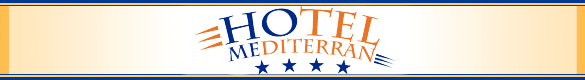 1118, Budapest, Budaörsi út 20/aWorldDMB Event 2014Date: 28.01.2014Please return to sales@hotelmediterran.hu, until at latest 10.01.2014or call the reservation department at +36 1 372-7020 phone number.Your reservation will be confirmed by the hotel.After this date the hotel reserves the right to confirm the booking upon the availability of the rooms.Please fill in the reservation form below:Hotel mediterran⁬ Standard room for single use: 		38        EUR/room/night		⁬ Standard room for double use: 		  48	EUR/room/night		Please mark with an X which room type you wish to reserve.Above room rates include buffet breakfast, 18 % VAT and 400 HUF city tax. Arrival date:	Departure date: Last name:	First name:Phone:	E-mail:Payment for accommodation should be made directly to the hotel. For finalizing the room reservation please fill in the   credit card authorization form below and send it back to the hotel, Fax no: +36-1-372-7021 . Without these details we cannot accept and confirm the reservation. Credit card details:                                                                                            Credit card number………………………………………………. Exp. date: ……….Billing Address: ………………………………………………………………………..Card holders’ name:……………………………………………...CVV code………...Amount: ……………..EURHereby I authorize Hotel to charge into my card (see above) the indicated amount.Room cancellation: The delegates can cancel their reservations without penalty 2 day before the arrival dateAny room reservations confirmed and guaranteed and not claimed before arrival, or in case of No Show the total price of the reservation will be charged.Date:									Signature